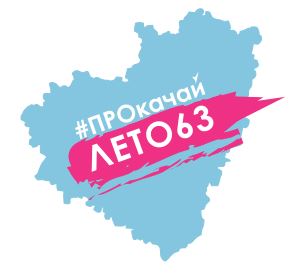 Расписание занятий  ГБОУ СОШ с.Старое Ермаковона 02.06.2020 годаВремяМероприятиеПри наличии возможностей Онлайн подключенияС использованием ЭОРЕсли отсутствуют технические возможности     с 1 июня по 30 июня в ГБОУ ДО СО СОЦДЮТТ СП "Кванториум-63 регион" г. Самара будет проходить первый онлайн-лагерь дневного пребывания в группе в социальных сетях (https://vk.com/kvantorium63).                     Для регистрации  необходимо заполнить форму https://forms.gle/CHQdyueyy344Zpyi8     с 1 июня по 30 июня в ГБОУ ДО СО СОЦДЮТТ СП "Кванториум-63 регион" г. Самара будет проходить первый онлайн-лагерь дневного пребывания в группе в социальных сетях (https://vk.com/kvantorium63).                     Для регистрации  необходимо заполнить форму https://forms.gle/CHQdyueyy344Zpyi8     с 1 июня по 30 июня в ГБОУ ДО СО СОЦДЮТТ СП "Кванториум-63 регион" г. Самара будет проходить первый онлайн-лагерь дневного пребывания в группе в социальных сетях (https://vk.com/kvantorium63).                     Для регистрации  необходимо заполнить форму https://forms.gle/CHQdyueyy344Zpyi8     с 1 июня по 30 июня в ГБОУ ДО СО СОЦДЮТТ СП "Кванториум-63 регион" г. Самара будет проходить первый онлайн-лагерь дневного пребывания в группе в социальных сетях (https://vk.com/kvantorium63).                     Для регистрации  необходимо заполнить форму https://forms.gle/CHQdyueyy344Zpyi8     с 1 июня по 30 июня в ГБОУ ДО СО СОЦДЮТТ СП "Кванториум-63 регион" г. Самара будет проходить первый онлайн-лагерь дневного пребывания в группе в социальных сетях (https://vk.com/kvantorium63).                     Для регистрации  необходимо заполнить форму https://forms.gle/CHQdyueyy344Zpyi89.00-9.20ПРИЁМ ДЕТЕЙ«Мы очень рады видеть Вас!»Онлайн-приветствие, перекличка,  подключение через мессенджерыПерекличкав мессенджере ВКПерекличка по телефону (звонок или СМС)9.20-9.25Обсуждаем новости, планируем наш деньОнлайн подключение через мессенджерыИзучение информации размещённой в группе ВКhttps://vk.com/club195601007Изучение информации, размещенной в мессенджере9.30-9.45Утренняя зарядкаYoutube каналhttps://www.youtube.com/watch?v=4Oxoa4mKlUAA9.00-10.00Завтрак по-домашнему10.30-12.00Старт  фотоконкурса“Я ВЫБИРАЮ СПОРТ”Для участия в фотоконкурсе, необходимо разместить свою фотографию на странице VK или Instagram  c хештегом #ПРОкачайЛЕТО63Фортуна
Не забудьте указать свою фамилию, имя и вид спорта, который вы выбираете. Забавные подписи приветствуются!
Итоги конкурса будут подведены 30 июня на странице в инстаграм sp_fortuna и на сайте http://dussh006.minobr63.ru/Победителей ждут дипломы и призы!
11.00-11.30ФЛЕШМОБ«Учим легкий танец»Youtube каналhttps://www.youtube.com/watch?v=m7EX9zNrHn811.30-12.00МУЛЬТЗАЛ приглашает!!!«Маша и медведь»Youtube каналhttps://www.youtube.com/watch?v=U61gWixcrPA12.00-12.30Мы учимся рисовать!Youtube каналhttps://www.youtube.com/watch?v=KLNq4qKRW1c13.00-14.00Обед-по домашнему14-15.00Открытое онлайн-занятие на тему «Здоровое питание»Приглашаем вас на запланированную конференцию: Zoom.Тема: Зал персональной конференции Ильнара СафинаПодключиться к конференции ZoomИдентификатор конференции: 261 104 36 22               Пароль: 2712198914.00-15.00Челлендж «Расскажем вместе» в рамках Областного проекта «Интерактивное лето – 2020»ГБОУ ДО СО СДДЮТ#расскажемвместеhttps://vk.com/berestechkosamara
https://instagram.com/berestogram?igshid=7aymj4jigh6xПо плану классного руководителя Занятие по программе  внеурочной деятельностионлайн-концерты ,онлайн-выставки итоговых работ, онлайн-диагностики, информирование обучающихся по участию в дистанционных конкурсах; подборки образовательных, просветительских и развивающих материаловОнлайн-подключениеhttps://youtu.be/n_YvHXrqWi4В теч. дняВидео-челлендж #КрутоДомаЛетомПоделитесь  фотографиями как вы проводите летние каникулы, чем занимаете себя в свободное время.  ВКонтакте https://vk.com/club195601007В теч. дняТворческая мастерская « Рисуй с нами» https://рисуйснами.рф/vneurochkaВ теч. дня« Смотрим кино всей  семьей»В коллекции портала «Культура.РФ» — более 100 отечественных кинолент. Здесь собраны картины из рейтингов «Сотня лучших фильмов для школьников» и «Сотня лучших отечественных мультфильмов», а также обладатели премии Американской киноакадемии «Оскар».https://www.culture.ru/s/kulturnyj-kod/kinematograf/#1https://www.culture.ru/s/kulturnyj-kod/kinematograf/#2https://www.culture.ru/s/kulturnyj-kod/kinematograf/#3